The Value of Catchment Groups in times of AdversityTake home messages Have a well established catchment groupKnow your numbersTell your storyHave a town baseWeek 1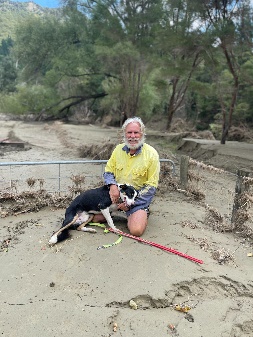 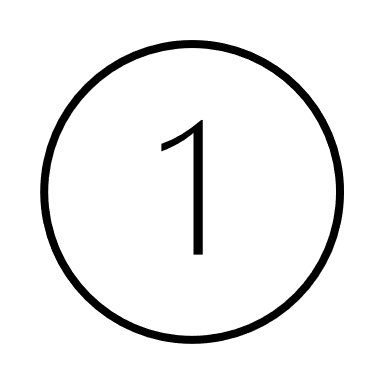 Door to door assessmentApplied for support on behalf of farmers Coordinated volunteersBuild a plan.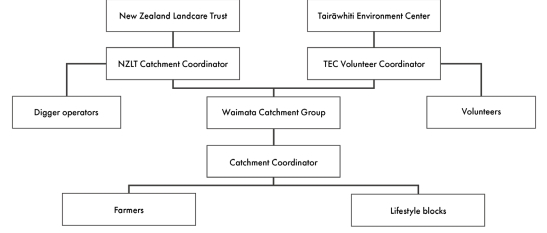 The equation of health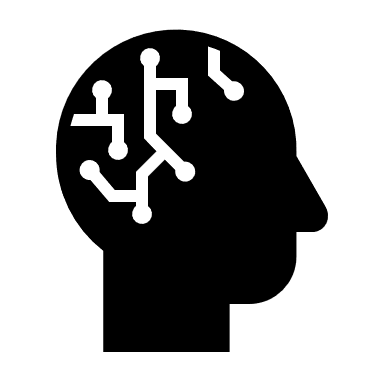 Repaired infrastructure = $ + animal welfare.Fixed $ flow + animal welfare = stress alleviated.Alleviation of stress = we don't lose businesses or people.Tell your story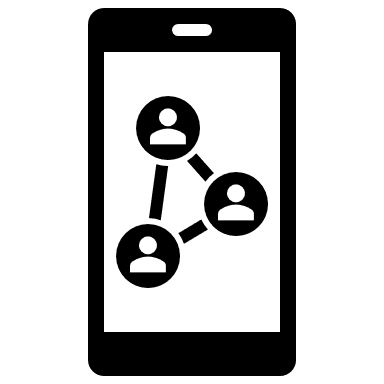 Video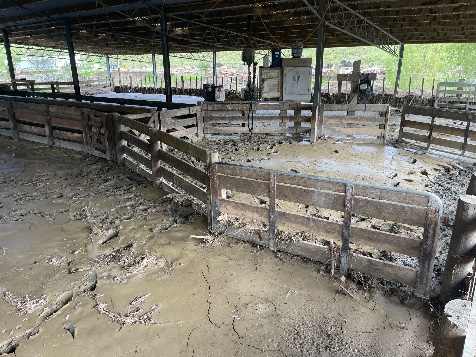 ImagesHave a face for your campaignStory = support Your story brings in $, diggers, volunteers and resources.Week 2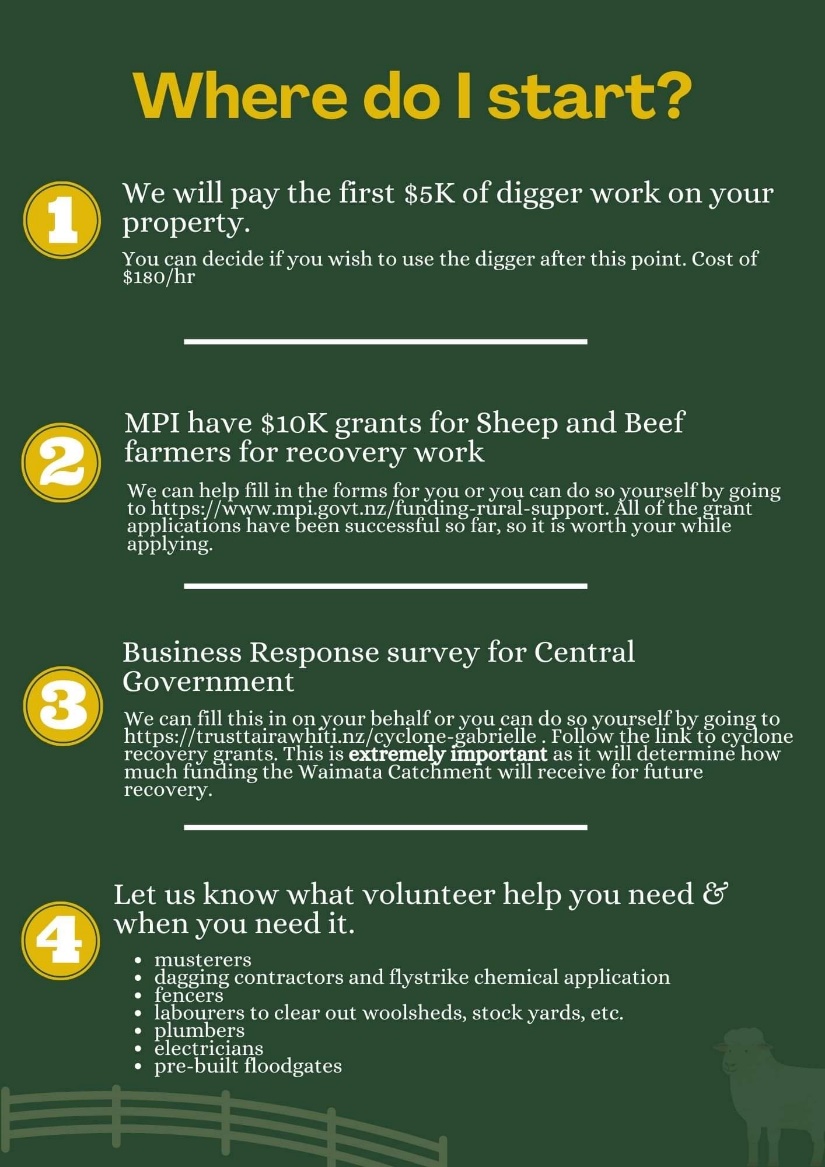 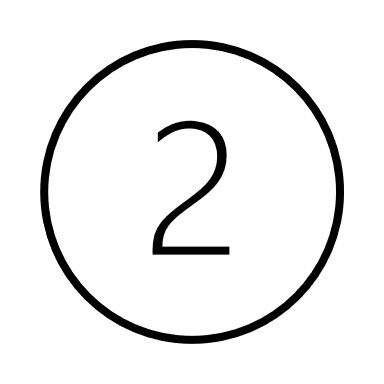 Communicate a clear plan forward. Volunteer fatigue.Capitalise on funding now!Know your numbers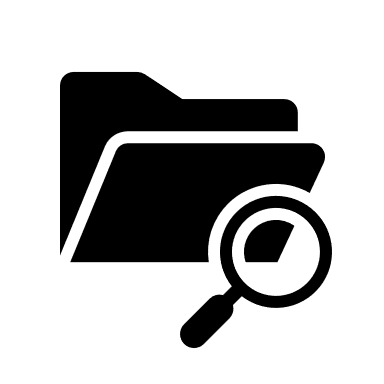 How many propertiesKm’s of boundary fenceKm’s river frontageKm’s primary and secondary tracksHa of river flatsA solid contact list Urban Volunteers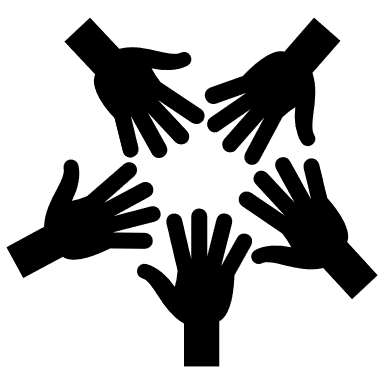 People want to help A volunteer coordinator is keyYou need tools, food, trailers and a jobs listThese volunteers free farmers up to farmWeek 3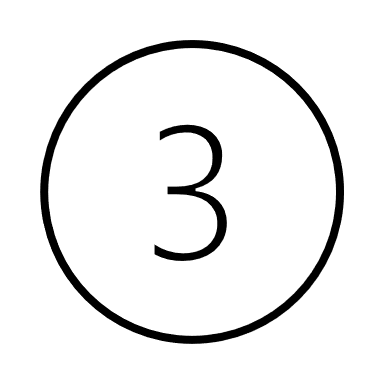 Govt support should be kicking in. 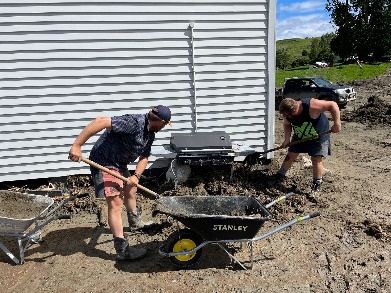 Community resilience wavers.Coordinator exhaustion.Your situation is old news…Week 4 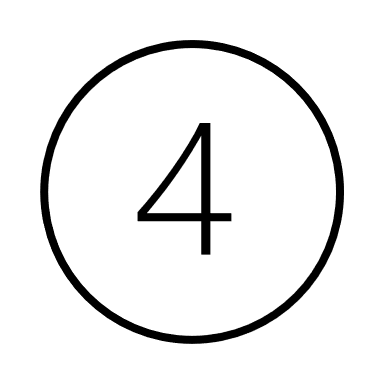 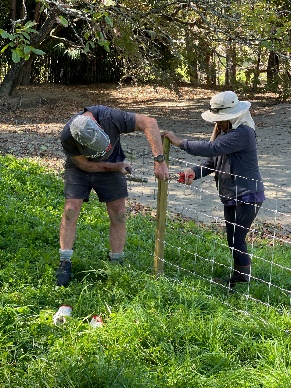 Bring in outside resources.Deliver on funding goals and farmer priorities.Back off workload.Apply for funding and volunteer support.Week 5 onwards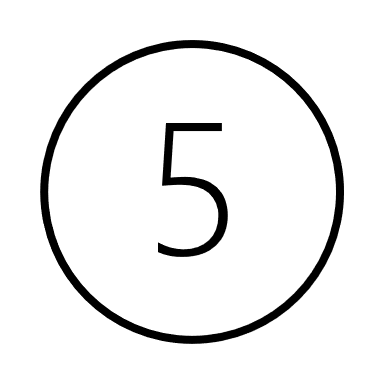 It’s not going away in a hurry… Build a solid report that can generate more $Ministers and media are looking for positive stories. Contact them directlyIn the end it comes down to community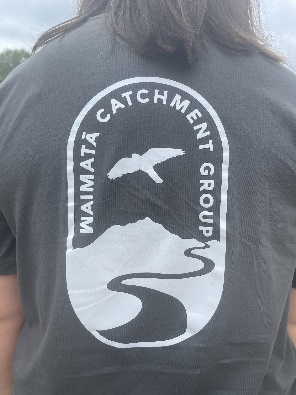 Catchment groups are keyA town baseGreat coordinatorsTell your storyAct fastWe are grateful to Sam Gibson – Te Tairāwhiti NZ Landcare Trust Coordinator for sharing these learnings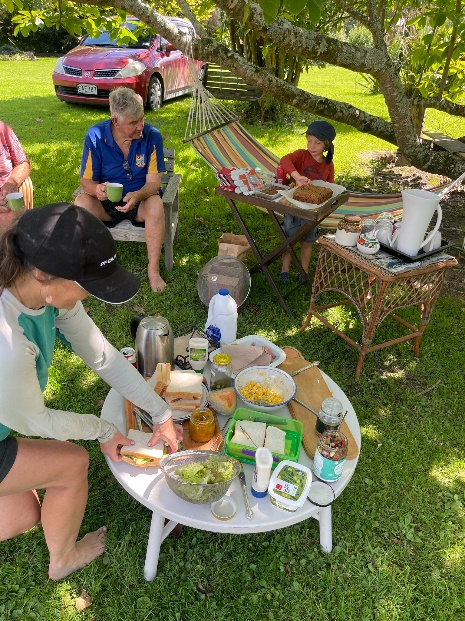 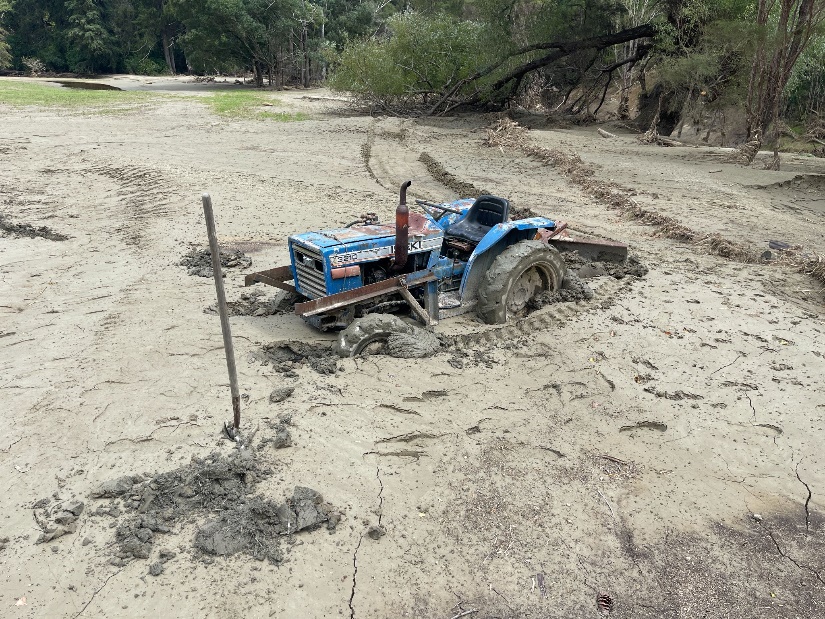 Notes Prepared by Otago Catchment Community from Sam Gibson’s June Presentation to Otago Communities, 2023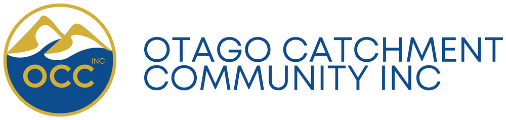 